:Открытый  конкурс с международным участиемна архитектурную концепциюреновации с приспособлением к современному использованию Старого железнодорожного моста через реку Преголю в составе комплекса Музея Мирового океана в г.Калининграде, Россия                                                   Москва – Калининград 2019УСЛОВИЯ ПРОВЕДЕНИЯ открытого архитектурного конкурса с международным участием на архитектурную концепцию реновации с приспособлением к современному использованию Старого железнодорожного моста через реку Преголю в составе комплекса Музея Мирового океана, г. КалининградОБЩИЕ ПОЛОЖЕНИЯ1.1. Программа и условия устанавливают цели, основные принципы, порядок организации, проведения и подведения итогов Конкурса (далее – «Конкурс»).1.2. Конкурс проводится на основании Правил проведения архитектурных конкурсов, утвержденных Архитектурным советом Европы и Союзом архитекторов России. 1.3. Любое обнародование информации о содержании и ходе Конкурса, включая публикацию проектов и результатов Конкурса, может осуществляться только после подведения его итогов.1.4. Конкурс публичный и открытый, с международным участием, проходит в один тур.1.5. Организатор Конкурса: Музей Мирового океана (далее - ММО)1.6. Партнер Конкурса: Калининградское отделение Союза архитекторов России1.7. При участии: Союза архитекторов России1.8. Информационный партнер: www.archi.ru1.9. Патронат: Министерства культуры РФ, Правительство Калининградской области1.10. Рабочие языки Конкурса: русский, английский2. ПРЕДМЕТ КОНКУРСА2.1. Предмет Конкурса - архитектурная концепция реновации с приспособлением к современному использованию Старого железнодорожного моста через реку Преголю в составе комплекса Музея Мирового океана, г. КалининградУчастники Конкурса должны предложить:архитектурную концепцию возрождения  Старого железнодорожного моста в новом качестве, которое позволитсохранить его идентичность и значение «музейного экспоната»-  уникального памятника инженерной мысли 19 в. и объекта музейного показа;обеспечить связь обоих берегов р.Преголи, через которую будет осуществляться пешеходная коммуникация ММО; предусмотреть возможность прохождения морских судов; представить сценарий ре-использования Старого железнодорожного моста в новом качестве, которое будет служить развитию ММО и ревалоризации городской среды на обоих берегах р. Преголи.                          3. ЦЕЛЬ И ЗАДАЧИ КОНКУРСА3.1. Цель конкурса - определиться с концепцией  возрождения Старого железнодорожного моста через р.Преголю  в качественно новый Музейный мост, являющийся одновременно историческим артефактом с функцией музейного показа, пешеходной коммуникацией и объектом рекреации.  Он должен служить развитию ММО и исторического центра Калининграда.3.2.Задачи конкурса:выявление пула потенциальных участников для привлечения к дальнейшей работе по проектированию Музейного Моста; создание банка идей по возможным сценариям приспособления Старого железнодорожного моста;  раскрытие потенциала Старого железнодорожного моста как дополнительного ресурса для развития Музея Мирового океана;раскрытие стратегического значения Старого железнодорожного моста для развития исторического центра Калининграда. 4. УСЛОВИЯ УЧАСТИЯ В КОНКУРСЕ4.1. К участию в Конкурсе допускаются архитектурные компании, практикующие архитекторы, дизайнеры, студенты профильных ВУЗов. Иностранные участники допускаются к конкурсу на тех же условиях, что и граждане Российской Федерации.4.2. Участие в Конкурсе бесплатное4.3. Для участия в Конкурсе необходимо пройти регистрацию, отправив заявку на адрес электронной почты bridge@world-ocean.ru.
(См. Приложение No 1 «Форма заявки») В заявке должна быть указана следующая информация: наименование компании, почтовый адрес и телефон компании,  ФИО лидера авторского коллектива или автора, участвующего в Конкурсе как физическое лицо, контактные данные лидера авторского коллектива или автора, участвующего в Конкурсе как физическое лицо (адрес электронной почты, мобильный телефон)                         4.4. Всем зарегистрированным участникам присваивается статус Участника Конкурса, что подтверждается Организатором Конкурса по электронной почте, предоставленной отправителем заявки.                                       4.5. Предоставление заявки означает согласие отправителя заявки на участие в Конкурсе в порядке и на условиях, предусмотренных Программой и Условиями Конкурса.5. ПОРЯДОК РАССМОТРЕНИЯ РАБОТ5.1. Работы рассматриваются Экспертной группой Конкурса. Эксперты изучают концепции на предмет их соответствия конкурсному заданию и готовят свои заключения.5.2. На основе заключений Экспертов, Организатор готовит отчет и представляет его на рассмотрение Жюри.5.3. Эксперты формируют лонг лист заявок. Число заявок, включаемых в лонг лист не более 10.5.4. Заказчик Конкурса проводит выставку, на которой работы, вошедшие в лонг лист представлены планшетами. Остальные работы представлены в альбомах и на электронных носителях.5.5. Жюри рассматривает все поданные на Конкурс работы и может выбирать лауреатов из числа всех принятых работ, в том числе тех, которые не были включены Экспертами в лонг лист6. ЖЮРИ КОНКУРСА6.1. Оценка конкурсных проектов и определение победителей будет производиться Жюри, составленным из ниже перечисленных лиц:Armin Daneshgar, Daneshgar Architects, (Vienna, Austria)2. Генне Вячеслав, Советник Губернатора Калининградской области (г. Калининград, Россия)3. Гнедовский Сергей, действительный член Российской академии архитектуры и строительных наук (Москва, Россия)4. Коробьина Ирина, действительный член Международной академии архитектуры (г. Москва, Россия)5. Rene van Zuuk, Rene van Zuuk Archiekten, (Almere, Netherlands)6. Сивкова Светлана, Генеральный директор Музея Мирового Океана (г. Калининград, Россия),7. Скокан Александр, Главный архитектор бюро Остоженка, действительный член Международной академии архитектуры (г.Москва, Россия)8. Черненко Петр, Председатель Калининградского отделения Союза архитекторов России (г. Калининград, Россия),9. Шумаков Николай, Президент Союза архитекторов России (г. Москва, Россия)

Ответственный секретарь: Акимова Галина6.2. Члены Жюри и Секретарь Конкурса должны исполнять свои обязанности лично,  руководствуясь только  профессиональными соображениями. 6.3. Место проведения заседания Жюри определяется решением Организатора Конкурса. 6.4. Председатель Жюри выбирается прямым открытым голосованием членов Жюри. 6.5. Заседание Жюри правомочно, если на нем присутствует не менее 2/3 общего числа ее членов. Каждый член Жюри имеет один голос.6.6. При равном количестве голосов решающим является голос председателя Жюри. 6.7. Жюри принимает решение об отклонении проектов, поданных на Конкурс в случае, если они не соответствуют требованиям программы и условиям Конкурса.6.8. Процедуру голосования определяют сами члены Жюри. Она фиксируется в протоколе.6.9. Лауреаты конкурса – работы, занявшие 1-е, 2-е и 3-е место, выбираются большинством голосов от общего количества проголосовавших членов Жюри.6.10. Победителем Конкурса является работа, занявшая первое место6.11. Решение Жюри оформляется протоколом, который подписывается всеми членами Жюри и утверждается его Председателем.7. КРИТЕРИИ ОЦЕНКИ КОНКУРСНЫХ РАБОТ 7.1. Новаторство идеи.7.2. Градостроительное решение, раскрывающее стратегический потенциал Музейного Моста для развития комплекса Музея Мирового океана, формирования Философской тропы, а в перспективе - Музейного квартала в центре Калининграда.7.3. Объемно-пространственное решение сооружения, позволяющее ему служить и главным экспонатом, и смысловой, и материальной основой для возможного формирования Музея Мостов в составе комплекса ММО, или другого общественно-значимого объекта. 7.4. Сохранение идентичности Старого железнодорожного моста или его фрагментов. 7.5. Взаимодействие и разделение потоков движения посетителей-пешеходов, использующих мост как коммуникацию, и посетителей-зрителей, для которых мост является музейным объектом.8. ВОЗНАГРАЖДЕНИЕ ПОБЕДИТЕЛЕЙ8.2. Призовой фонд 300 000 руб.8.3. Жюри Конкурса имеет право присудить сумму Призового Фонда трем лучшим проектам, либо вся сумма присуждается лучшему проекту 8.4.  Жюри решает вопрос о порядке присуждения Призового фонда простым голосованием8.5. В случае присуждения Призового фонда 3 лучшим проектам сумма Призового фонда делится в следующем соотношении:1 место - 150 000 руб.2 место - 100 000 руб.3 место - 50 000 руб.8.6. Победителям  Конкурса также будут вручены Дипломы ММО8.7. Партнеры Конкурса готовят Специальные призы, которые присуждают по собственному выбору9. АВТОРСКИЕ ПРАВА9.1. Победитель (и) Конкурса,  получившие вознаграждение,  передают авторские права Организатору Конкурса путем подписания согласия на передачу авторских прав. (См. Приложение No 2 «Соглашение на передачу авторских прав). Они составят пул потенциальных авторов для  привлечения к дальнейшей работе по проектированию Музейного Моста в составе комплекса ММО  9.2. Права на проекты, присланные на Конкурс, не получившие вознаграждение, принадлежат Авторам, в соответствии с Законом РФ «Об авторском праве и смежных правах» №5352-1 от 09.07.93, включая «исключительные права» (ст.16, п.1, п. 2). В коммерческих целях материалы этих проектов не используются.9.3. По завершении конкурса Организатор и Партнеры имеют право пропагандировать его результаты на выставках, в публикациях, в Интернет, а также в прессе, полиграфических изданиях, телепередачах и выставочных мероприятиях без дополнительного согласования с Участниками. Организатор и Партнеры имеют право предоставлять конкурсные материалы третьим лицам для этих целей. Отправка проектных материалов на конкурс означает согласие Участника с вышеуказанными условиями использования конкурсных проектов.10. ПОРЯДОК ПРОВЕДЕНИЯ КОНКУРСА10.1. Тексты Программы и Условий Конкурса, будут опубликованы  на сайте  www.world-ocean.ru. 10.2. Вопросы по Программе и Условиям Конкурса следует присылать, с пометкой Competition, организаторам конкурса до 20.03.2019. Ответы будут даваться организаторами, членами жюри, экспертами и другими компетентными лицами  на форуме сайта www.world-ocean.ru Адрес Организатора:Музей Мирового Океана,  г. Калининград, Набережная Петра Великого, 1Тел.: + 7 (4012) 53 17 44, 34 02 44  www.world-ocean.ruЭлектронная почта:bridge@world-ocean.ru10.3. Крайний срок подачи конкурсных проектов - 1 июня 2019 г. (включительно).10.4. Проекты, полученные позднее означенного крайнего срока будут представлены Жюри без предварительного просмотра. Жюри решит, можно ли допустить их к участию в конкурсе.10.5. Жюри подведет итоги конкурса в Калининграде 7 июня 2019 г.10.6. Ответственный секретарь Жюри готовит протокол заседания Жюри, подписанный всеми его членами.10.7. Председатель Жюри проверит и подпишет протокол заседания  Жюри. Протокол должен отражать все принятые Жюри решения и будет предоставлен всем заинтересованным лицам по завершении процедуры.10.8. Ответственный секретарь Конкурса сообщит его результаты победителям, Союзу архитекторов России и Калининградскому отделению Союза архитекторов России,  которым будут направлены копии отчета Жюри. Кроме того, результаты будут объявлены на пресс-конференции. 10.9. Пресс-конференция будет устроена в Калининграде и приурочена к открытию выставки проектов с указанием  авторских коллективов11. ПЛАН ГРАФИК КОНКУРСА 08.06.2019. - Церемония вручения наград в рамках Всемирного Дня ОкеанаДатаМероприятиеМесто01.03.2019 (пятница)Объявление Конкурса и открытие регистрации участников.www.world-ocean.ru 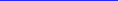 01.03.2019 (пятница) – 20.03.2019 (воскресенье)Ответы на вопросы участников, консультации www.world-ocean.rubridge@world-ocean.ru22.04.2019 (понедельн.)Начало приема конкурсных работ.www.world-ocean.ru01.06.2019 (суббота)Окончание приема конкурсных работ.www.world-ocean.ru06.06.2019 (четверг)Экспертное заключение. Лонг-Лист конкурсных работ, отобранных Экспертами  для Жюри.www.world-ocean.ru07.06.2019 (пятница)Заседание Жюри. Выставка конкурсных работ.ММО08.06.2019 (суббота)Церемония награждения, брифинг для прессы.ММО